PersberichtDKV verhoogt inzet communicatie en marketing
Mirko-Alexander Kahre nieuwe Director Communications, Marketing en Customer Experience per 1 decemberNoordwijkerhout, 19 november 2019 - DKV MOBILITY SERVICES Group, één van Europa’s toonaangevende dienstverleners voor voertuigparken en mobiliteit, verhoogt zijn inspanningen op het gebied van marketing en communicatie. Op 1 december 2019 wordt Mirko-Alexander Kahre de nieuwe Director Communications, Marketing en Customer Experience. Voorheen was Kahre directeur bedrijfscommunicatie bij de mondiale provider van logistieke service DB Schenker. Bij DKV treedt Kahre aan als opvolger van Ulrich Wolter, die de onderneming op eigen verzoek heeft verlaten.Marco van Kalleveen, CEO DKV MOBILITY SERVICES Group: "Belangrijke trends als digitalisering en klimaatbescherming veranderen de mobiliteits- en logistieke sector, modern fleet management en daarmee ook DKV als bedrijf. Wij zien dit als een unieke gelegenheid voor verdere ontwikkeling en groei van onze onderneming in onze hoedanigheid als first-in-class provider van mobiliteitsproducten en -diensten ten behoeve van zowel bestaande als toekomstige klanten. Met dit doel willen we ons merk en het hele productgamma van onze onderneming nog zichtbaarder positioneren op de markt en we hebben voor deze opgave in Mirko-Alexander Kahre een passende en internationaal ervaren marketing- en communicatieprofessional van hoog kaliber gevonden.”Meer informatie is te vinden op www.dkv-euroservice.com Over DKV Euro Service
DKV Euro Service is al ruim 85 jaar een van de meest toonaangevende serviceproviders op gebied van wegvervoer en logistiek. Variërend van verzorging onderweg zonder contante betaling bij ruim 80.000 acceptatiepunten tot aan tol afrekenen en btw-restitutie, biedt DKV tal van diensten met als doel kostenoptimalisatie en effectief fleetmanagement op de Europese wegen. DKV behoort tot DKV MOBILITY SERVICES Group, die ca.1000 medewerkers heeft en in 42 landen vertegenwoordigd is. In 2018 behaalde de groep een omzet van 8,6 miljard euro. Momenteel zijn er meer dan 3,7 miljoen DKV CARDS en on-board units in omloop bij meer dan 200.000 klanten. In 2018 is de DKV CARD voor de veertiende keer op rij onderscheiden als Beste Merk in de categorie fuel en service cards. Contact bij DKV: Greta Lammerse, Tel.: +31 252345665, E-mail: greta.lammerse@dkv-euroservice.com Persbureau: Jibe! GroupSandra Van Hauwaert, Square Egg Communications, sandra@square-egg.be, GSM 0497251816.Foto voor gebruik bij publicatie: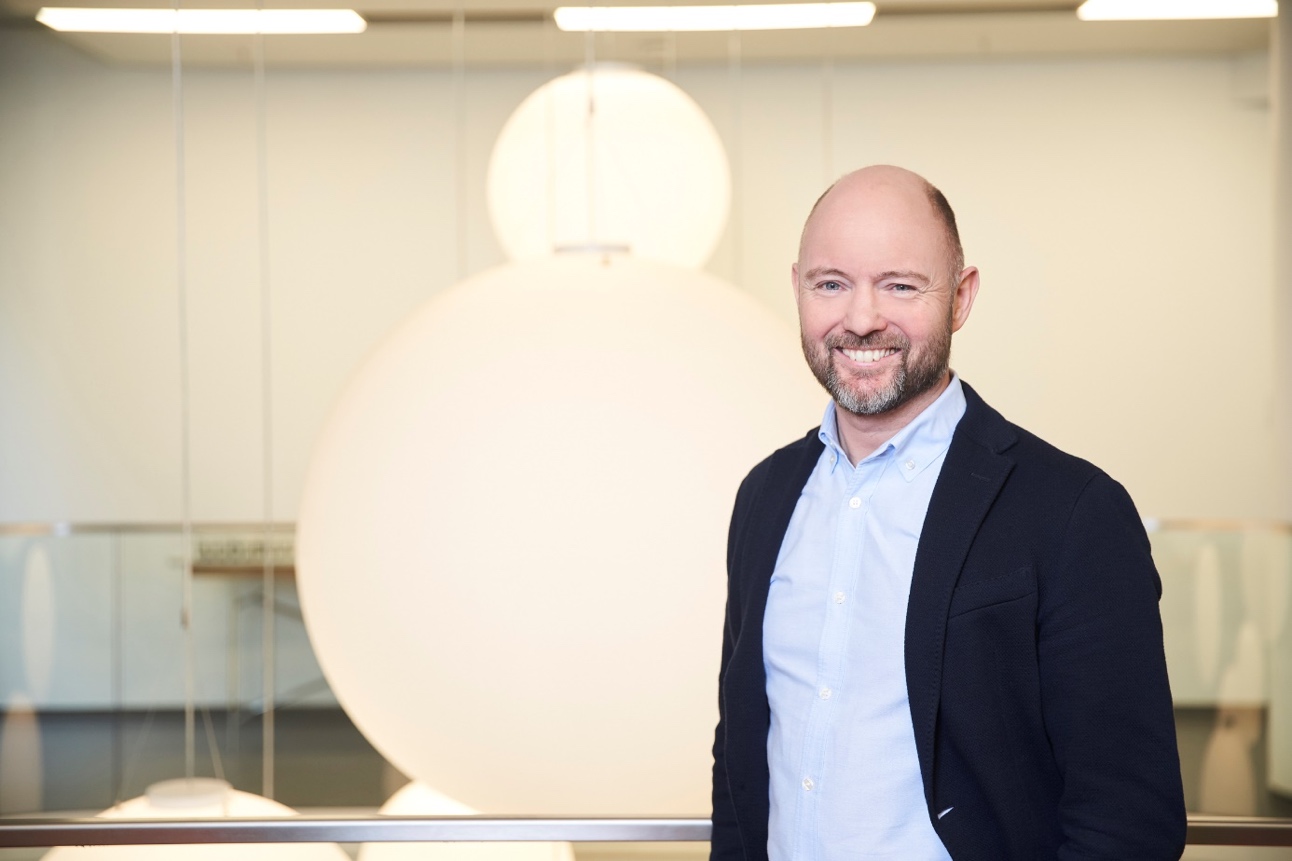 Mirko-Alexander Kahre (Foto: DKV)